INDICAÇÃO Nº 665/2021Ementa: Solicita Analise Campanha Fortalecimento Sistema Imunológico.Senhor Presidente.Senhores Vereadores:		          O Vereador ALÉCIO CAU, no uso de suas atribuições legais, requer nos termos regimentais, após aprovação em Plenário, que seja encaminhada ao Exma. Senhora Prefeita Municipal a seguinte indicação:Solicita que seja analisado a possibilidade de integrar uma Campanha de Como fortalecer o Sistema Imunológico, com alimentação saudável, conforme cartilha em enxó.Justificativa: Solicitação feita por munícipes a este Vereador.				Este Vereador requer também que a presente indicação não seja arquivada sem o prévio conhecimento deste Vereador, encaminhando ao gabinete as providências tomadas nos autos do processo administrativo.				Valinhos, 22 de Março de 2021.             ALÉCIO CAU 
	           Vereador PDT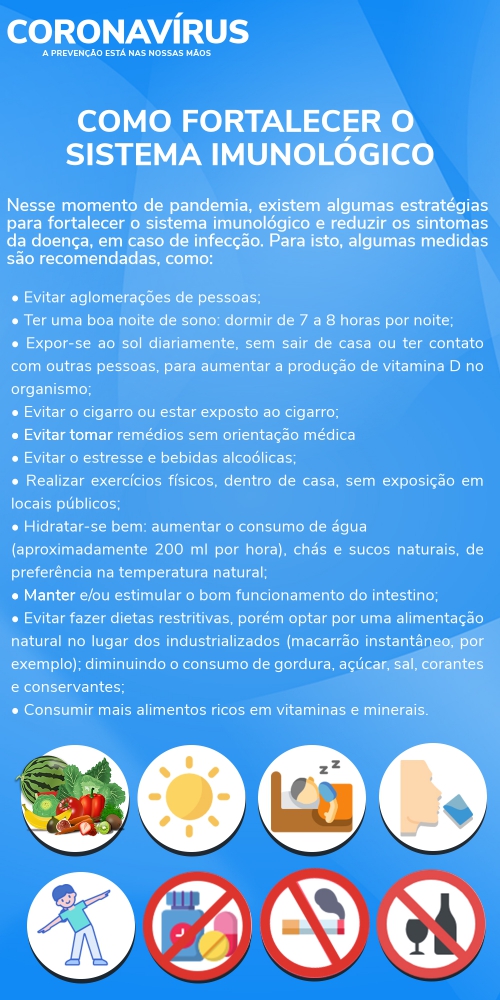 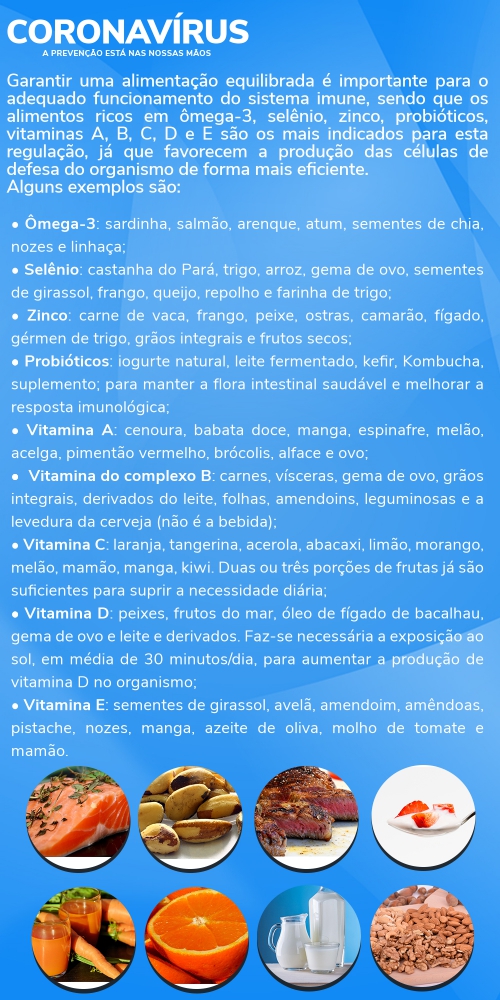 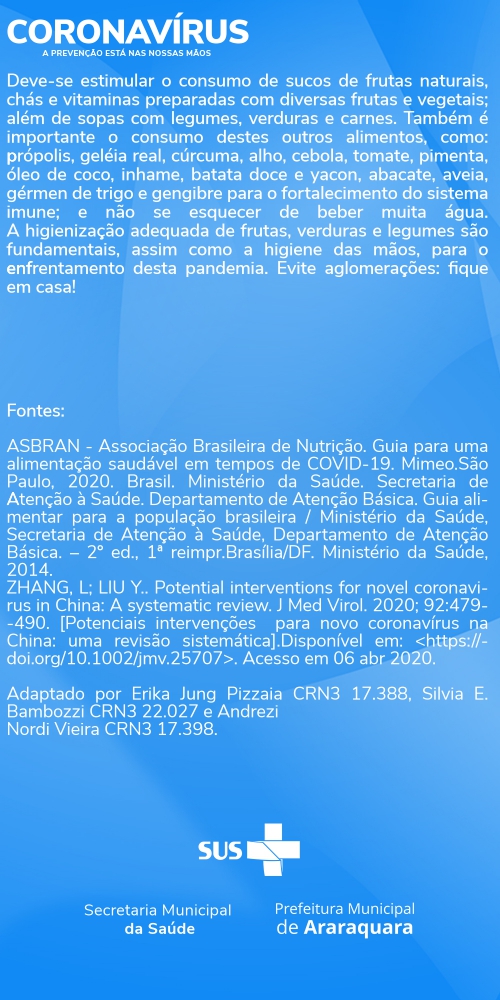 